PRESSEINFORMATIONMärz 2021Panasonic JXW834: 
Ultra HD HDR LCD-TV mit Android-TVPerfekte Kombination von Android-TV und Google Play mit Panasonics Bedienfreundlichkeit im My Home Screen-DesignIm ÜberblickPanasonic JXW834-Serie im Detail4K HDR Ultra HD LED: Grossartige Bildqualität dank HDR Bright Panel Plus und HCX ProcessorSmart TV: Mit Android-Betriebssystem und Google Play sowie einer umfangreichen Auswahl an Apps wie Prime, Netflix, YouTube uvm.Multi HDR: Unterstützt die wichtigsten HDR-Formate wie HDR10+ Adaptive und Dolby VisionUSB-Recording: Zeitversetztes Fernsehen durch Aufnahme auf eine HDD-FestplatteGoogle Assistant: Einfache Bedienung über den Sprachassistenten Google AssistantCinema Surround Sound: Präzises Klangbild mit kräftigen Bässen und klaren DialogenDiesen Pressetext und Pressefotos (downloadfähig mit 300 dpi) finden Sie unter www.panasonic.com/de/corporate/
presse.htmlRotkreuz, März 2021 – Mit den Ultra HD HDR LCD-TVs der neuen JXW834-Serie stellt Panasonic Fernseher mit Android-TV Betriebssystem vor, das neben dem TV-Empfang einen klaren Fokus auf Apps und Video-on-Demand-Inhalte setzt. Gleichzeitig behält Panasonic die bewährte Benutzerfreundlichkeit im My Home Screen-Design bei. Grossartige Bildqualität garantiert das HDR Bright Panel Plus zusammen mit dem HCX-Prozessor. Dank Multi HDR werden alle gängigen HDR-Formate inklusive Dolby Vision und HDR10+ Adaptive unterstützt. Perfekte Vernetzung garantieren die integrierte Chromecast Unterstützung sowie der Google Assistant, über den mit Hilfe der neuen Fernbedienung mit integriertem Mikrofon der Fernseher bequem per Sprache gesteuert wird.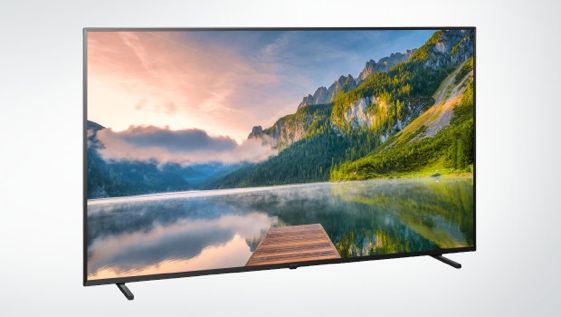 Alle, die neben dem normalen Fernsehprogramm auf eine Vielfalt von Apps und Video-Streaming-Angeboten setzen, freuen sich über die neue JXW834-Serie. Panasonic ist es gelungen, das erstmals eingesetzte Android TV-Betriebssystem mit seinem HCX Processor zu kombinieren und gleichzeitig die bewährte Benutzerfreundlichkeit des My Home Screens beizubehalten. Auf Tastendruck ruft der Zuschauer den Android TV Startbildschirm mit seinen Lieblings-Apps, bevorzugten TV-Programmen sowie Video-on-Demand-Anbietern auf, die direkt gestartet werden können. Auf Wunsch und nach persönlichen Vorlieben kann der Startbildschirm angepasst bzw. umsortiert werden. Darüber hinaus bekommt der Film- und Serienfreund individuelle Vorschläge, die genau seinem Geschmack entsprechen. Der direkte Zugriff auf den Google Play Store öffnet eine nahezu unendliche Auswahl an Apps und Videoangeboten aus allen Bereichen wie Spiele, Unterhaltung und Information.Bewährte Bedienfreundlichkeit im My Home Screen-DesignZugleich hat der Zuschauer die Möglichkeit, auf die bewährte Benutzerführung im My Home Screen-Design zurückzugreifen. Mit der vorprogrammierten MyApp-Taste wird der Home Screen auf dem Bildschirm eingeblendet, der direkten Zugriff auf Fernsehen, Apps, Streaming und externen Geräte bietet, ohne den aktuellen Bildinhalt zu verdecken. Häufig verwendete Apps können weiter vorne platziert werden, wodurch ein noch schnellerer Start gewährleistet ist. Analog zum My Home Screen 6.0 ermöglicht das Quick Menü, schnell und einfach Einstellungen beispielsweise für Bild und Ton vorzunehmen. Darüber hinaus kann die MyApp-Taste wie gewohnt individuell mit einer beliebigen App belegt werden.
„Mit dem neuen Bedienkonzept des JXW834 hat der Zuschauer die Wahl: Einerseits ruft er den Android-Startbildschirm mit einer grossen Auswahl an Apps, Streaming-Diensten und individuellen Empfehlungen auf oder setzt andererseits auf die bewährte Benutzerfreundlichkeit im Panasonic My Home Screen-Design“, erklärt Daniel Zeder, Product Manager TV & Home AV bei Panasonic Schweiz.
Perfekte Vernetzung mit integriertem ChromecastDank der integrierten Chromecast-Technologie ist  es einfach, seine Inhalte wie Musik, Fotos oder eigene Filme mit der Familie oder Freunden zu teilen, in dem diese direkt vom mobilen Gerät auf den Fernseher übertragen werden. Hoher Komfort mit SprachsteuerungDank integriertem Google Assistant vereinfacht sich die tägliche Bedienung des JXW834 nochmals deutlich. Einfach und bequem per Sprachbefehl kann der Zuschauer beispielsweise das Programm umschalten, die Lautstärke ändern, Apps oder Streaming-Dienste starten. Darüber hinaus kann er – ebenfalls per Sprache – gezielt nach Inhalten wie Filme oder Serien im TV, in Mediatheken oder bei Streaming-Diensten suchen. Grossartige Bildqualität mit Multi HDRVerantwortlich für die grossartige Bildqualität ist das HDR Bright Panel Plus zusammen mit dem HCX Processor, der in diesen Jahr auch in der JXW834-Serie Einzug hält. Filme, Sportevents und Gaming sind gestochen scharf, kontrastreich mit natürlicher und harmonischer Farbdarstellung. Die schnelle Bildverarbeitung des HCX Processor stellt darüber hinaus schnelle Bewegungen wie sie beispielsweise in Actionfilmen oder Rennspielen vorkommen, messerscharf dar. Das Adaptive Backlight Dimming steuert in Abhängigkeit vom Bildinhalt die Hintergrundbeleuchtung, so dass helle Szenen erstrahlen und dunkle Passagen mit feinen Abstufungen zu sehen sind. Mit Multi HDR unterstützen die JXW834-Fernsehgeräte darüber hinaus alle gängigen HDR-Formate inklusive Dolby Vision und dem neuen HDR10+ Adaptive, mit dem das Bild an die Umgebungshelligkeit angepasst wird. Der Triple Tuner sorgt für flexiblen TV-Empfang von Antenne, Satellit oder Kabel.Spielspass garantiertDank ALLM (Auto Low Latency Mode) und speziellem Game Mode sorgt der JXW834 zusammen mit einer kompatiblen Spielekonsole automatisch für die Einstellung mit der geringsten Latenz. So wird sichergestellt, dass die Verzögerung zwischen dem Drücken einer Taste des Game-Controllers und der Darstellung auf dem Bildschirm minimiert wird – damit ist der Gamer seinem Spielpartner den entscheidenden Wimpernschlag voraus.Kinoatmosphäre im WohnzimmerDas Cinema Surround Sound-System sorgt mit seinem präzisen Klangbild mit kräftigen Bässen und klaren Dialogen für eine beeindruckende Kinoatmosphäre im Wohnzimmer. Damit setzt der JXW834 Filme, Fernsehen und Gaming nicht nur optisch, sondern auch akustisch bestens in Szene. Elegant in vier BildgrössenDas schlanke und elegante Design des JXW834 macht in jedem Wohnraum eine erstklassige Figur. Erhältlich sind die JXW834-Fernseher in den Bildgrössen  65, 58, 50 und 40 Zoll.UmweltaspekteGetreu der Firmenphilosophie von Panasonic, bei der Umweltaspekte immer eine übergeordnete Rolle spielen, sind die JXW834-Fernseher mit zahlreichen energiesparenden Funktionen ausgestattet. Beispielsweise schalten externe Geräte auch nur dann ein, wenn sie benötigt werden. Dies schont die Umwelt und den Geldbeutel.Stand März 2021: Änderungen ohne Ankündigung vorbehaltenTechnische Änderungen und Irrtümer vorbehaltenÜber Panasonic:Die Panasonic Corporation gehört zu den weltweit führenden Unternehmen in der Entwicklung und Produktion elektronischer Technologien und Lösungen für Kunden in den Geschäftsfeldern Consumer Electronics, Housing, Automotive und B2B Business. Im Jahr 2018 feierte der Konzern sein hundertjähriges Bestehen. Weltweit expandierend unterhält Panasonic inzwischen 582 Tochtergesellschaften und 87 Unternehmens-
beteiligungen. Im abgelaufenen Geschäftsjahr (Ende 31. März 2019) erzielte das Unternehmen einen konsolidierten Netto-Umsatz von 62,52 Milliarden EUR. Panasonic hat den Anspruch, durch Innovationen über die Grenzen der einzelnen Geschäftsfelder hinweg Mehrwerte für den Alltag und die Umwelt seiner Kunden zu schaffen. Weitere Informationen über das Unternehmen sowie die Marke Panasonic finden Sie unter www.panasonic.com/global/home.html und www.experience.panasonic.ch/.Weitere Informationen:Panasonic Schweiz
Eine Niederlassung der Panasonic Marketing Europe GmbH 
Grundstrasse 12
6343 Rotkreuz

Ansprechpartner für Presseanfragen:
Stephanie Meile
Tel.: 041 203 20 20
E-Mail: panasonic.ch@eu.panasonic.com